ESCOLA: 	NOME: 	ANO E TURMA: _____________ NÚMERO: _______ DATA: 	PROFESSOR(A): 	Ciências – 4 º ano – 4º bimestreQuestão 1Marque com um X a alternativa que apresente a sentença correta.( A ) Os pontos cardeais podem ser identificados observando a posição aparente do Sol ao longo da noite.( B ) Os pontos cardeais podem ser identificados observando a posição aparente da Lua ao longo da noite.( C ) Os pontos cardeais podem ser identificados observando a posição aparente do Sol ao longo do dia.( D ) Os pontos cardeais podem ser identificados pela direção dos ventos ao longo do dia.Questão 2Marque com um X a alternativa que apresente a sentença correta sobre os astros e sua relação com a medição do tempo. ( A ) A posição e movimentação dos astros no céu sempre foi importante para os seres humanos localizarem-se e, a partir da observação desses astros, desenvolverem técnicas de medição do tempo.( B ) Durante a história da humanidade, os astros eram apenas admirados por sua beleza, sem importância para a medição do tempo.( C ) O gnômon é conhecido como relógio da Lua, e utilizado para a medição das fases lunares.( D ) A Lua demora cerca de 27 dias para dar uma volta completa em torno da Terra e, durante esse período, seu formato aparente é sempre o mesmo.Questão 3Sabemos que uma ferramenta importante para a localização é a bússola. Marque com um X a alternativa que apresente a sentença correta sobre essa ferramenta. ( A ) A bússola é um instrumento que permite localizar os pontos cardeais e possui uma agulha imantada que sofre a ação do campo magnético da Lua, alinhando-se a ele.( B ) A bússola é um instrumento de orientação que permite localizar os pontos cardeais e possui uma agulha imantada que sofre a ação do campo magnético do planeta Terra, alinhando-se a ele.( C ) A bússola é um instrumento de orientação que permite localizar os pontos cardeais e possui uma agulha imantada que sofre a ação do campo magnético do Sol, alinhando-se a ele.( D ) A bússola é um instrumento de orientação que permite localizar os pontos cardeais e possui uma agulha imantada que sofre a ação do campo magnético das constelações estelares, alinhando-se a ele.Questão 4Marque com um X a alternativa que apresente a sentença correta sobre a propagação da luz e o relógio de sol (gnômon). ( A ) É possível verificar a passagem do tempo ao longo do dia de acordo com a posição da sombra produzida pelo anteparo localizado ao centro do relógio de sol, uma vez que a luz o atravessa.( B ) Ao encontrar um obstáculo, a luz percorre uma linha curva, é capaz de contorná-lo e forma-se a sombra, importante para marcar o tempo no relógio de sol.( C ) Ao encontrar um obstáculo, a luz percorre uma linha reta, é capaz de atravessá-lo e forma-se um ponteiro, importante para marcar o tempo no relógio de sol. ( D ) É possível quantificar a passagem do tempo ao longo do dia de acordo com a posição da sombra produzida pelo anteparo localizado ao centro do relógio de sol, uma vez que a luz não o atravessa e forma a sombra.Questão 5Marque com um X a alternativa correta. ( A ) As limitações dos primeiros marcadores de tempo (gnômon, ampulheta, etc.) e a necessidade de valores mais precisos impulsionou o desenvolvimento de novas tecnologias (relógio mecânico, digital, atômico, etc.) ao longo da história da humanidade.( B ) Os primeiros marcadores de tempo (gnômon, ampulheta, relógio de vela, etc.) são igualmente precisos aos novos marcadores (relógio mecânico, digital, atômico, etc.).( C ) As novas tecnologias de marcação do tempo só possuem a vantagem de serem portáteis. ( D ) Apesar de serem de uma tecnologia mais antiga, os relógios de sol são os marcadores de tempo mais precisos e sem limitações funcionais.Questão 6A Lua é outro astro do universo utilizado para marcação do tempo. Marque com um X a sentença que apresente a alternativa correta. ( A ) Para povos indígenas brasileiros, o aparecimento consecutivo de uma mesma fase da Lua ajudava a medir a duração das estações do ano. ( B ) Para povos indígenas brasileiros, o aparecimento consecutivo de uma mesma fase da Lua ajudava a medir a duração da noite.( C ) Para povos indígenas brasileiros, o aparecimento consecutivo de uma mesma fase da Lua ajudava a medir a duração de uma semana.( D ) Para povos indígenas brasileiros, o aparecimento consecutivo de uma mesma fase da Lua ajudava a medir a duração de um mês.Questão 7Enumere de 1 a 4 a ordem correta das sentenças sobre a montagem do relógio de sol.(   ) De acordo com a posição dessa sombra produzida, era possível quantificar a passagem do tempo ao longo do dia.(   ) No seu centro, era colocado um anteparo.(   ) Era feito com rochas e, geralmente, colocado no meio das comunidades.(   ) O anteparo servia para que a luz do Sol o atingisse, impedindo a propagação da luz, produzindo, assim, uma sombra.Questão 8Relacione os astros apontados na coluna da esquerda com as técnicas de marcação do tempo descritas na coluna da esquerda.Questão 9Assinale V para verdadeiro ou F para falso nas frases abaixo.(   ) Algumas tribos indígenas acreditavam que o formato da Lua no céu tinha influência nas marés, conhecimento que os auxiliava na escolha dos dias de pesca.(   ) Para os índios tupis-guaranis, a observação da Lua ajudava a medir a duração do mês, a qual correspondia ao período entre duas aparições consecutivas de uma mesma fase.(   ) A Lua demora cerca de 7 dias para dar uma volta completa em torno da Terra, e é nesse período que observamos suas diferentes fases, que são definidas pelos seus diferentes formatos.(   ) Os nomes das quatro fases que a Lua recebe são: Lua nova, quarto crescente, Lua cheia e quarto minguante.Questão 10Observe a imagem e complete, adequadamente, os espaços com as palavras do quadro.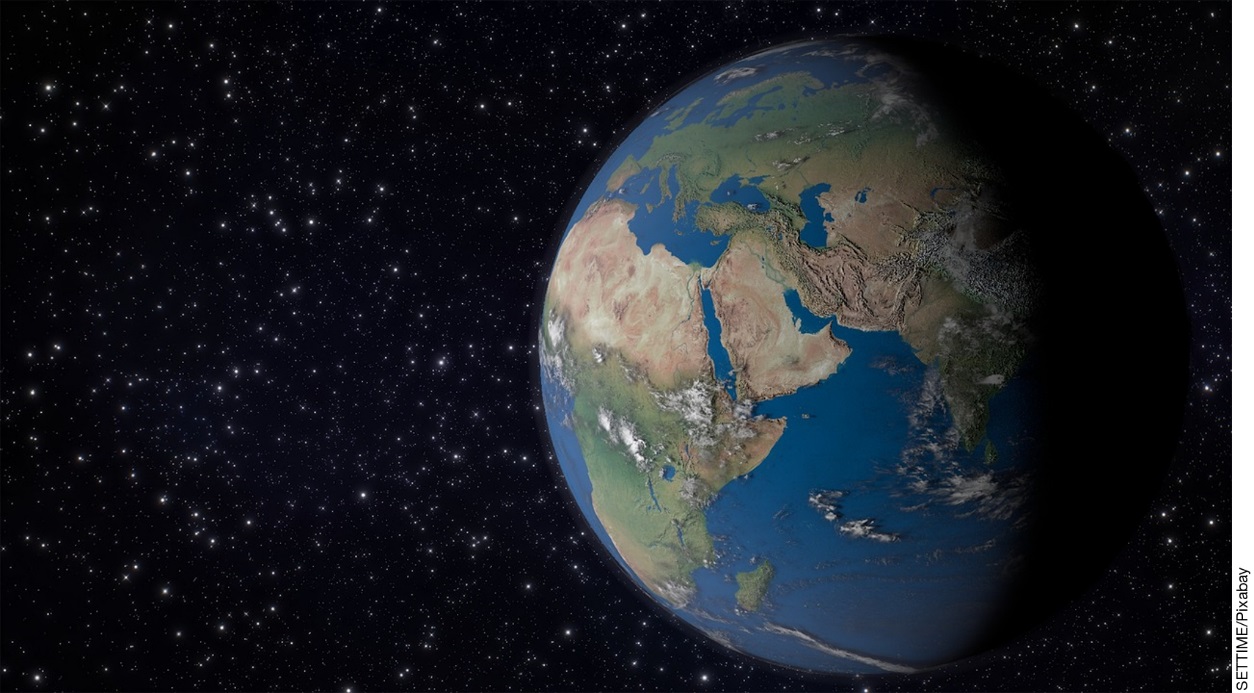 O planeta ___________ realiza um movimento em torno do seu ___________, que é inclinado em relação ao seu plano orbital. Essa inclinação é um dos fatores responsáveis pela ocorrência das ___________ do ano durante a órbita em torno do ___________. Esse movimento em torno do seu eixo imaginário é chamado ___________, e é graças a ele que temos os dias e as ___________. Na porção da Terra que recebe incidência direta da luz solar é dia, sendo noite na parte que não recebe luz solar diretamente. A Terra leva cerca de ___________ horas para realizar o movimento de rotação.Questão 11Assinale V para verdadeiro ou F para falso nas frases abaixo.(  ) Com o auxílio das bússolas, podemos encontrar os pontos cardeais e os pontos auxiliares. Os pontos cardeais são: nordeste (NE), noroeste (NO), sudeste (SE) e sudoeste (SO).(  ) Para que a bússola indique corretamente o polo norte geográfico do planeta, é importante que exista outro campo magnético próximo a ela, como um imã, por exemplo.(  ) Os polos magnéticos da Terra ficam próximos aos polos geográficos, de modo que a agulha imantada da bússola indicará uma posição muito próxima da direção norte-sul geográfica.(  ) A bússola é um instrumento de orientação que possui uma agulha imantada, que sofre a ação do campo magnético da Terra e alinha-se a ele.Questão 12Desenhe dois instrumentos de orientação de posicionamento (identificando os pontos cardeais), um antigo e um atual, e liste algumas das vantagens e desvantagens de cada um.Questão 13Descreva o funcionamento do relógio de sol e suas limitações quanto à medição precisa do tempo. Questão 14Assinale V para verdadeiro ou F para falso nas frases abaixo.(  ) Os diferentes calendários desenvolvidos ao longo da história da humanidade não possuem relação alguma com a observação dos astros.(  ) O calendário romano foi baseado nas fases da Lua, que contava com 304 dias, divididos em 10 meses.(  ) O ano chamado bissexto tem 366 dias, pois a cada quatro anos é acrescentado um dia no mês de fevereiro, totalizando, assim, 29 dias. (  ) A observação da posição e dos movimentos dos astros foi importante para a elaboração de diferentes calendários ao longo da história da humanidade.Questão 15Observe a imagem abaixo.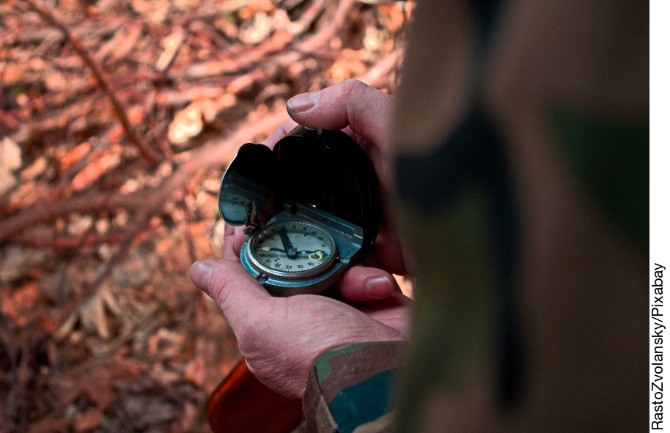 Qual é o nome do instrumento que a pessoa está utilizando? Explique para que esse instrumento serve e descreva seu funcionamento.Ciências – 4º ano – 4º bimestreInterpretação a partir das respostas dos alunos e reorientação para planejamentoQuestão 1Esta questão avalia a habilidade de relacionar os pontos cardeais e o Sol como referência.Resposta: Alternativa C.Caso algum aluno marque a alternativa A, possivelmente ele está com dificuldades em identificar o período que conseguimos observar a posição do Sol. Caso algum aluno marque as alternativas B ou D, provavelmente não compreendeu a utilização do gnômon para a localização dos pontos cardeais utilizando o Sol como referência. Nesse caso, faça a atividade prática de localização dos pontos cardeais a partir da sombra formada por um gnômon exposto à luz solar.Questão 2Esta questão avalia a habilidade de relacionar os astros e a medição do tempo.Resposta: Alternativa A.Caso algum aluno marque a alternativa B, possivelmente ele não compreendeu a importância dos astros celestes para a humanidade, para a medição do tempo e desenvolvimento de tecnologias ao longo da história. Nesse caso, sugere-se revisar os conteúdos sobre orientação a partir da posição aparente do Sol, da Lua e das estrelas. Espera-se que o aluno reflita que a observação desses astros serviu de impulso para o desenvolvimento da noção de tempo e de tecnologias, como cultivo de plantas, criação de animais, entre outras atividades que marcaram o desenvolvimento da humanidade. Caso algum aluno marque a alternativa C, provavelmente não assimilou o que é gnômon e como é o seu funcionamento. Faça a prática do relógio de sol com o aluno e peça que ele replique o experimento durante a noite, sob a luz da Lua, e que ele compare os resultados, com a luz solar e com o luar. Também é possível que ele compreenda bem o funcionamento do relógio de sol, mas simplesmente não tenha associado o termo gnômon como sinônimo, nesse caso, apresente a origem da palavra, que vem do grego gnomon, que significa agulha, ponteiro, vara, dizendo respeito especificamente ao aparato que projeta a sombra, marcando o tempo no relógio de sol. Caso algum aluno marque a alternativa D, possivelmente ele não está associando as diferentes fases da Lua com seu movimento ao redor do planeta Terra. Nesse caso, revise o conteúdo sobre as fases da Lua ou faça um experimento mostrando o movimento da Lua em torno da Terra, representando-os com bolinhas de isopor iluminadas por uma lanterna. Dependendo da posição da Lua em relação à Terra, sua forma aparente 
altera-se.Questão 3Esta questão avalia a habilidade de conhecer a bússola e seus princípios de funcionamento.Resposta: Alternativa B.Caso algum aluno marque as alternativas A, C ou D, possivelmente ele está com dificuldades em compreender que a bússola se orienta em relação ao campo magnético terrestre. Reveja com o aluno que quando não há outro campo magnético próximo da bússola, sua agulha sofre somente a ação do campo magnético do planeta Terra, alinhando-se a ele. Se possível, apresente uma bússola para o aluno ou faça uma atividade prática do campo magnético com um imã e a limalha de ferro. Peça para o aluno fazer uma pesquisa sobre o campo magnético da Terra.Questão 4Esta questão avalia a habilidade de conhecer a relação da propagação da luz com o relógio de sol.Resposta: Alternativa D.Caso algum aluno marque as alternativas A, B ou C, possivelmente ele está com dificuldade na compreensão de como ocorre a formação da sombra do gnômon a partir da luz solar. É preciso reforçar que a luz se propaga em linha reta e não atravessa objetos opacos. Use uma lanterna, algum objeto qualquer (um copo, um estojo, um lápis, etc.), escureça a sala de aula e projete a sombra do objeto na parede. Ou faça uma observação de um relógio de sol com o aluno.Questão 5Esta questão avalia a habilidade de reconhecer e diferenciar as tecnologias antigas e novas de marcação do tempo.Resposta: Alternativa A.Caso o aluno marque as alternativas B, C ou D, possivelmente ele está com dificuldades em diferenciar os tipos de tecnologias e seus avanços ao longo do tempo. Peça para o aluno comparar o relógio de sol com um relógio digital. Qual dos dois permite que seja verificado o horário ao anoitecer ou em dias nublados. Caso seja necessário, façam um pequeno relógio de sol e peça para ele tente ver as marcações em um dia nublado ou em um ambiente sem incidência de luz solar (simule em uma sala fechada).Questão 6Esta questão avalia a habilidade de relacionar os movimentos cíclicos da Lua com a passagem do tempo.Resposta: Alternativa D.Caso algum aluno marque as alternativas A, B ou C, possivelmente ele está com dificuldades em diferenciar os tipos de medição de tempo que podem ser extraídos por meio da observação da Lua. Nesse caso, além de rever o papel histórico desse astro na mediação do tempo, faça uma atividade de construção de um calendário com o aluno. Assim, ao longo desse desenvolvimento, vá trabalhando os conceitos e informações que podem ser tiradas tanto da aparência da Lua quanto da posição aparente do Sol, de maneira que o aluno irá compreender, mais facilmente, como se dá a organização do nosso calendário e como foi seu desenvolvimento.Questão 7Esta questão avalia a habilidade de reconhecer o funcionamento da medição do tempo pelo relógio de sol.Resposta: 4; 2; 1; 3.Caso algum aluno relacione as respostas em uma ordem diferente, verifique se ele está com dificuldades em assimilar o funcionamento do relógio de sol. Nesse caso, como indicado em algumas questões anteriores, faça a atividade prática do relógio de sol e vá trabalhando os conceitos aos poucos, de modo que o aluno vá observando o funcionamento e relacionando ao conteúdo apresentado e discutido em aula.Questão 8Esta questão avalia a habilidade de relacionar os astros e as técnicas de marcação do tempo.Resposta: Sol – os primeiros relógios desse tipo eram feitos de apenas um bastão fixado no solo. Posteriormente, muitos povos desenvolveram esses relógios que podiam indicar as horas, os dias e os meses. Lua – o aparecimento desse astro era utilizado para medir o mês, que era determinado quando duas aparições consecutivas de uma mesma fase desse astro eram observadas. Estrelas – a posição da constelação Cruzeiro do Sul era utilizada para localizar os pontos cardeais, descobrir as horas e as estações do ano.Caso algum aluno relacione as colunas em uma ordem diferente, reveja com ele a compreensão sobre os astros celestes. Faça uma revisão sobre a posição aparente do Sol no céu ao longo do ano, das fases da Lua ao longo do mês e das posições das estrelas fixas e constelações ao longo do ano, para que o aluno relacione corretamente os astros com a respectiva passagem do tempo.Questão 9Esta questão avalia a habilidade de reconhecer características das fases da Lua e sua importância para medição do tempo e orientação de deslocamento.Resposta: V; V; F; V.Caso algum aluno marque “verdadeiro” para a sentença “a Lua demora cerca de 7 dias para dar uma volta completa em torno da Terra, e é nesse período que observamos suas diferentes fases, que são definidas pelos seus diferentes formatos”, reveja com ele as fases da Lua e o que ela representava para algumas tribos, e o período que ela leva para dar uma volta em torno da Terra. Caso ele assinale “falso” para alguma das outras três sentenças, peça para escrever um texto sobre todo o conhecimento dele sobre a Lua e, a partir daí, trabalhe com ele os conhecimentos que ficaram vagos ou confusos na elaboração do texto.Questão 10Esta questão avalia a habilidade de reconhecer e identificar o movimento de rotação da Terra, com ênfase no fato de esse movimento ser determinante para períodos de dia e noite.Resposta: Terra; eixo; estações; Sol; rotação; noites; vinte e quatro.Caso algum aluno troque alguma das respostas, verifique se houve confusão ao preencher ou se de fato o aluno está com dificuldades em entender o movimento de rotação da Terra e a ocorrência dos dias e das noites. Nesse caso, reveja esse conteúdo e faça o experimento com um globo terrestre e a lanterna. Peça para que o aluno faça o movimento do globo enquanto algum colega segura a lanterna (ou ela pode ser fixada em algum aparato, ou mesmo ser uma luminária) e que ele vá descrevendo o que acontece. Auxilie-o durante a descrição, introduzindo os termos e refinando os conceitos que surgem ao longo da descrição que ele faz.Questão 11Esta questão avalia a habilidade de reconhecer o funcionamento da bússola, sua orientação pelo campo magnético da Terra e a sua importância para o ser humano.Resposta: F; F; V; V.Caso algum aluno marque “verdadeiro” para a sentença “nas bússolas, podemos encontrar os pontos cardeais e os pontos auxiliares. Os pontos cardeais são: nordeste (NE), noroeste (NO), sudeste (SE) e sudoeste (SO)”, será preciso rever e diferenciar com mais ênfase pontos cardeais de pontos auxiliares. Peça para que o aluno desenhe e pinte uma rosa dos ventos. Caso o aluno marque “verdadeiro” para a sentença “para que a bússola indique corretamente o polo norte geográfico do planeta, é importante que exista outro campo magnético próximo a ela, como um imã, por exemplo”, reforce que é importante que não haja outro campo magnético próximo à bússola. Se for possível, demonstre com uma bússola a influência de um imã, mostrando na prática que esse campo magnético, que não é o terrestre, acaba por prejudicar o funcionamento da bússola, provendo uma orientação errada, de modo que a ferramenta perde sua utilidade. E caso ele marque “falso” para alguma das outras duas sentenças, reveja o conteúdo que aborda campo magnético, fazendo uma atividade com o imã e a limalha de ferro. Também peça para o aluno listar algumas situações em que a bússola pode ser útil, de modo a reforçar a sua importância para o ser humano.Questão 12Esta questão avalia a habilidade de reconhecer e diferenciar instrumentos de orientação de posicionamento, antigos (constelações, Lua, Sol, gnômon, etc.) e atuais (GPS, bússola, etc.), especialmente para identificação de pontos cardeais.Resposta: Espera-se que o aluno desenhe, por exemplo, um relógio de sol e uma bússola, e indique os pontos cardeais na ilustração. Ele pode listar a portabilidade de uma bússola, sua precisão (indicar, além dos pontos cardeais, os pontos auxiliares) e funcionar durante a noite, em contraponto ao relógio de sol, que é fixo, bem menos preciso (leste e oeste) e limitado à incidência de luz solar.Caso o aluno tenha dificuldades em representar uma ferramenta antiga e uma nova, reveja os exemplos com ele ou peça que faça uma pesquisa, e desenhe ou recorte e cole essas representações, juntamente com suas inovações ou vantagens e desvantagens.Questão 13Esta questão avalia a habilidade de descrever o funcionamento do relógio de sol e suas limitações.Resposta: Espera-se que o aluno responda que os primeiros relógios de sol eram feitos com rochas e fixados no chão, no seu centro era colocado um anteparo (vareta, agulha, etc.) que servia para que a luz do Sol o atingisse, projetando uma sombra. E que, de acordo com a posição dessa sombra produzida, era possível quantificar a passagem do tempo ao longo do dia. Essa quantificação era limitada a períodos mais longos de tempo (horas, por exemplo), não marcando minutos e segundos, além de não funcionar durante a noite e em dias nublados.Caso algum aluno apresente dificuldades em responder à questão, faça uma revisão sobre o funcionamento do relógio de sol. Relembre a atividade prática do relógio de sol e vá trabalhando os conceitos aos poucos, de modo que o aluno vá observando o funcionamento e relacionando ao conteúdo apresentado e discutido em aula; então, compare o relógio de sol, ao longo do seu funcionamento, com outro aparelho mais moderno, digital ou mecânico, assim, a precisão de ambos será comparada.Questão 14Esta questão avalia a habilidade de reconhecer a elaboração de calendários, as relações com os astros e seu desenvolvimento ao longo da história. Resposta: Falso; verdadeiro; verdadeiro; verdadeiro. Caso o aluno marque “verdadeiro” para a sentença “os diferentes calendários desenvolvidos ao longo da história da humanidade não possuem relação alguma com a observação dos astros”, possivelmente está com dificuldades em assimilar a movimentação e posicionamento dos astros com a orientação temporal desenvolvida pela humanidade ao longo da história. Nesse caso (e também se ele tiver assinalado “verdadeiro” para as outras três sentenças), peça para o aluno pensar na elaboração de um calendário e fazer uma pesquisa sobre a história do nosso calendário, de modo que ele vai encontrar menções aos astros ao longo da pesquisa. Questão 15Esta questão avalia a habilidade de compreender o funcionamento da bússola para localização dos pontos cardeais.Resposta: Espera-se que os alunos respondam que o instrumento é uma bússola. Ela é utilizada como instrumento de navegação e orientação, e possui uma agulha que se orienta na direção do campo magnético terrestre.Caso o aluno apresente dificuldade em elaborar a resposta, reveja o conteúdo que aborda a bússola e sua interação com o campo magnético terrestre. Realize uma atividade prática com uma agulha imantada sobre uma rolha flutuando em um recipiente com água, para demonstrar o funcionamento da bússola e sua utilidade.(continua)(continuação)(continua)(continuação)(continua)(continuação)(continua)(continuação)SolA posição da constelação Cruzeirodo Sul era utilizada paralocalizar os pontos cardeais,descobrir as horase as estações do ano.LuaO aparecimento desse astro erautilizado para medir o mês, que era determinado quando duas aparições consecutivas de uma mesma fase desse astro eram observadas.EstrelasOs primeiros relógios desse tipo eram feitos de apenas um bastão fixado no solo. Posteriormente, muitos povos desenvolveram esses relógios que podiam indicar as horas, os dias e os meses.rotação   Sol   vinte e quatro   eixo   noites   Terra    estaçõesGrade de correçãoGrade de correçãoGrade de correçãoGrade de correçãoGrade de correçãoGrade de correçãoGrade de correçãoGrade de correçãoCiências – 4º ano – 4º bimestreCiências – 4º ano – 4º bimestreCiências – 4º ano – 4º bimestreCiências – 4º ano – 4º bimestreCiências – 4º ano – 4º bimestreCiências – 4º ano – 4º bimestreCiências – 4º ano – 4º bimestreCiências – 4º ano – 4º bimestreEscola:Escola:Escola:Escola:Escola:Escola:Escola:Escola:Aluno:Aluno:Aluno:Aluno:Aluno:Aluno:Aluno:Aluno:Ano e turma:Ano e turma:Número:Número:Número:Data:Data:Data:Professor(a):Professor(a):Professor(a):Professor(a):Professor(a):Professor(a):Professor(a):QuestãoHabilidade avaliadaHabilidade avaliadaGabaritoResposta apresentada pelo alunoResposta apresentada pelo alunoReorientação de planejamentoObservações1Esta questão avalia a habilidade de relacionar os pontos cardeais e o Sol como referência.Esta questão avalia a habilidade de relacionar os pontos cardeais e o Sol como referência.Alternativa C.2Esta questão avalia a habilidade de relacionar os astros e a medição do tempo.Esta questão avalia a habilidade de relacionar os astros e a medição do tempo.Alternativa A.3Esta questão avalia a habilidade de conhecer a bússola e seus princípios de funcionamento.Esta questão avalia a habilidade de conhecer a bússola e seus princípios de funcionamento.Alternativa B.4Esta questão avalia a habilidade de conhecer a relação da propagação da luz com o relógio de sol.Esta questão avalia a habilidade de conhecer a relação da propagação da luz com o relógio de sol.Alternativa D.5Esta questão avalia a habilidade de reconhecer e diferenciar as tecnologias antigas e novas de marcação do tempo.Esta questão avalia a habilidade de reconhecer e diferenciar as tecnologias antigas e novas de marcação do tempo.Alternativa A.6Esta questão avalia a habilidade de reconhecer e diferenciar as orientações de posicionamento e tempo fornecidas pela Lua e pelo Sol.Alternativa D.7Esta questão avalia a habilidade de reconhecer o funcionamento da medição do tempo pelo relógio de sol.4; 2; 1; 3.8Esta questão avalia a habilidade de relacionar os astros e as técnicas de marcação do tempo.Sol – os primeiros relógios desse tipo eram feitos de apenas um bastão fixado no solo. Posteriormente, muitos povos desenvolveram esses relógios que podiam indicar as horas, os dias e os meses. Lua – o aparecimento desse astro era utilizado para medir o mês, que era determinado quando duas aparições consecutivas de uma mesma fase desse astro eram observadas. Estrelas – a posição da constelação cruzeiro do sul era utilizada para localizar os pontos cardeais, descobrir as horas e as estações do ano.9Esta questão avalia a habilidade de reconhecer características das suas fases e sua importância para medição do tempo e orientação de deslocamento.V; V; F; V.10Esta questão avalia a habilidade de reconhecer e identificar o movimento de rotação da Terra, com ênfase no fato desse movimento ser determinante para períodos de dia e noite. Terra; eixo; estações; Sol; rotação; noites; vinte e quatro.11Esta questão avalia a habilidade de reconhecer o funcionamento da bússola, sua orientação pelo polo magnético da Terra e a sua importância para o ser humano. F; F; V; V.12Esta questão avalia a habilidade de reconhecer e diferenciar instrumentos de orientação de posicionamento, antigos (constelações, Lua, Sol, gnômon, etc.) e atuais (GPS, bússola, etc.), especialmente para a identificação de pontos cardeais.Espera-se que o aluno desenhe, por exemplo, um relógio de sol e uma bússola, e indique os pontos cardeais na ilustração. Ele pode listar a portabilidade de uma bússola, sua precisão (indicar, além dos pontos cardeais, os pontos auxiliares) e funcionar durante a noite, em contraponto ao relógio de sol, que é fixo, bem menos preciso (leste e oeste) e limitado à incidência de luz solar.13Esta questão avalia a habilidade de descrever o funcionamento do relógio de sol e suas limitações.Espera-se que o aluno responda que ele era feito com rochas e fixado no chão, no seu centro era colocado um anteparo (vareta, agulha, etc.) que servia para que a luz do Sol o atingisse, projetando uma sombra. E que, de acordo com a posição dessa sombra produzida, era possível quantificar a passagem do tempo ao longo do dia. Essa quantificação era limitada a períodos mais longos de tempo (horas, por exemplo) não marcando minutos e segundos, além de não funcionar durante a noite e em dias nublados.14Esta questão avalia a habilidade de conhecer sobre a elaboração de calendários, as relações com os astros e seu desenvolvimento ao longo da história. F; V; V; V.15Esta questão avalia a habilidade de compreender o funcionamento da bússola para localização dos pontos cardeais. Espera-se que os alunos respondam que o instrumento é uma bússola. Ela é utilizada como instrumento de navegação e orientação, e possui uma agulha que se orienta na direção do campo magnético terrestre.